Об организации и проведении школьного этапа всероссийской олимпиады школьников в МБОУ «Сигнальненская СОШ в 2023/2024 учебном году		В соответствии с приказом Министерства просвещения Российской Федерации от 27.11.2020 № 678 «Об утверждении Порядка проведения всероссийской олимпиады школьников», приказами Министерства образования и молодёжной политики Свердловской области от 31.08.2023г. №986-Д «Об организации и проведении школьного этапа всероссийской олимпиады школьников в Свердловской области в 2023/2024 учебном году», приказом Управления образования администрации Нижнетуринского городского округа от 31.08.2023г. №226 «Об организации и проведении школьного этапа всероссийской олимпиады школьников в Нижнетуринском городском округе в 2023/2024 учебном году»ПРИКАЗЫВАЮ:1. Провести школьный этап всероссийской олимпиады школьников (далее — олимпиада) в 2023/2024 учебном году с 13 сентября по 28 октября 2023 года:1) по 5 общеобразовательным предметам (математика, информатика, химия, биология, физика) с использованием информационного ресурса «Онлайн-курсы Образовательного центра «Сириус» (далее - платформа «Сириус. Курсы») в информационно-телекоммуникационной сети «Интернет»;2) по 9 общеобразовательным предметам: география, иностранный язык (английский), история, литература, обществознание, основы безопасности жизнедеятельности, русский язык, технология, физическая культура, на платформе vsosh.irro.ru. Регионального центра обработки информации и оценки качества образования государственного автономного образовательного учреждения дополнительного профессионального образования Свердловской области «Институт развития образования» (далее - ГАОУ ДПО СО «ИРО»).2. Утвердить требования к организации и проведению школьного этапа всероссийской олимпиады школьников (прилагается).3. Утвердить график проведения школьного этапа всероссийской олимпиады школьников (Приложение).4. Определить квоты победителей и призёров школьного этапа олимпиады не более 30 процентов от общего числа участников школьного этапа по каждому общеобразовательному предмету, квоту победителей школьного этапа олимпиады не более 8 процентов от общего числа участников школьного этапа по каждому общеобразовательному предмету.5. Назначить Гамеза И.Я., заместителя директора по учебной работе ответственным за организацию и проведение школьного этапа олимпиады.6. Гамеза И.Я., заместителю директора по учебной работе:1) обеспечить проведение школьного этапа олимпиады в соответствии с Порядком проведения всероссийской олимпиады школьников, утвержденным приказом Министерства просвещения Российской Федерации от 27.11.2020 № 678 «Об утверждении Порядка проведения всероссийской олимпиады школьников» (далее -Порядок проведения всероссийской олимпиады школьников), организационно — технологической моделью проведения школьного этапа проведения школьного этапа всероссийской олимпиады школьников в Нижнетуринском городском в 2023/2024 учебном году (приложение № 1);         2) обеспечить информационный обмен с ГАОУ ДПО СО «ИРО» и региональным оператором олимпиады в Свердловской области нетиповой образовательной организацией «Фонд поддержки талантливых детей и молодежи «Золотое сечение» в части организации и проведения олимпиады;3) обеспечить ведение информационной системы «Региональная база данных обеспечения проведения олимпиад на территории Свердловской области» (далее — РБДО):- работу учителей-предметников при проведении школьного этапа;- контроль за своевременной публикацией актуальной информации о количественном контингенте обучающихся в федеральной информационной системе оценки качества образования- контроль за внесением информации об участниках школьного этапа олимпиады и результатах участия в РБДО;- информационное сопровождение проведения школьного этапа олимпиады, в том числе публикацию на   сайте школы результатов (протоколы, рейтинги) школьного этапа олимпиады;4) Обеспечит информационную безопасность и конфиденциальность при предоставлении участникам школьного этапа олимпиады логинов и паролей доступа к платформе «Сириус.Курсы» и платформе vsosh.irro.ru ГАОУ ДПО СО «ИРО».5) Осуществить тиражирование бланков и заданий очного тура школьного этапа олимпиады, обеспечить конфиденциальность олимпиадных заданий по каждому общеобразовательному предмету для проведения школьного этапа олимпиады;6) Обеспечить хранение олимпиадных работ участников школьного этапа в течение трёх лет;7) Обеспечить автоматизированную обработку бланков участников школьного этапа олимпиады;8) Обеспечит работу учителей-предметников школьного этапа всероссийской олимпиады школьников;9) Обеспечить внесение информации об участниках школьного этапа олимпиады и результаты участия в РБДО;10) Опубликовать на официальном сайте общеобразовательной организации, информационно-телекоммуникационной сети «Интернет» результаты (протоколы, рейтинги) школьного этапа олимпиады;11) Организовать награждение победителей и призёров школьного этапа олимпиады поощрительными грамотами.12) Представить итоговый отчет по организации и проведению школьного этапа олимпиады в МКУ «ИМЦ» в срок до 17 ноября 2023 года.7. Классным руководителям:1) Ознакомить обучающихся и их родителей (законных представителей) с Порядок проведения всероссийской олимпиады школьников, регламентом проведения школьного этапа олимпиады в Свердловской области в 2023/2024 учебном году;2) Обеспечить сбор заявлений родителей (законных представителей) обучающихся, желающих принять участие в школьном этапе олимпиады, об ознакомлении с Порядком проведения всероссийской олимпиады школьников и о согласии на публикацию олимпиадной работы своего несовершеннолетнего ребенка, в том числе в сети «Интернет»;8. Разместить данный приказ на сайте МБОУ «Сигнальненская СОШ»9. Контроль над исполнением настоящего приказа оставляю за собой.Директор школы							А.Л. ФилянинПриложение к приказу от 11.09.2023г. №55График проведения школьного этапа всероссийской олимпиады школьников  
в 2023 -2024 учебном годуПриложениек приказу МБОУ «Сигнальненская СОШ» от 11.09.2023г. №55ОРГАНИЗАЦИОННО-ТЕХНОЛОГИЧЕСКАЯ МОДЕЛЬпроведения школьного этапа всероссийской олимпиады школьниковв МБОУ «Сигнальненская СОШ»в 2023/2024 учебном годуГлава 1. Общие положения1. Настоящая Организационно-технологическая модель проведения школьного этапа всероссийской олимпиады школьников в Нижнетуринском городском округе в 2021/2022 учебном году (далее – модель) разработана в соответствии с Порядком проведения всероссийской олимпиады школьников, утвержденным приказом Министерства просвещения Российской Федерации от 27.11.2020 № 678 «Об утверждении Порядка проведения всероссийской олимпиады школьников» (далее – Порядок), постановлением Главного государственного санитарного врача Российской Федерации от 30.06.2020 № 16 «Об утверждении санитарно-эпидемиологических правил СП 3.1/2.4 3598-20 «Санитарно-эпидемиологические требования к устройству, содержанию и организации работы образовательных организаций и других объектов социальной инфраструктуры для детей и молодежи в условиях распространения новой коронавирусной инфекции (COVID-19)», приказами Министерства образования и молодежной политики Свердловской области от  09.08.2022 № 725-Д «Об обеспечении организации и проведения всероссийской олимпиады школьников в Свердловской области в 2022/2023 учебном году», от 06.09.2022 № 832-Д «Об организации и проведении школьного этапа всероссийской олимпиады школьников в Свердловской области в 2022/2023 учебном году», приказом Управления образования администрации Нижнетуринского городского округа от 30.08.2022 № 152 «Об обеспечении организации и проведения всероссийской олимпиады школьников в Нижнетуринском городском округе в 2022/2023 учебном году»,  соглашением между Образовательным Фондом «Талант и успех» и Министерством образования и молодежной политики Свердловской области о сотрудничестве в области проведения школьного этапа всероссийской олимпиады школьников в 2022 году. 2. Настоящая модель определяет организационно-методические условия проведения школьного этапа всероссийской олимпиады школьников (далее – олимпиада) в 2022/2023 учебном году на территории Нижнетуринского городского округа3. Основными целями и задачами школьного этапа олимпиады являются:1) стимулирование интереса обучающихся к изучению предмета;2) активизация творческих способностей обучающихся;3) создание условий для выявления, поддержки и развития одаренных детей и талантливой молодежи в Нижнетуринском городском округе;4) пропаганда научных знаний и научной (научно-исследовательской) деятельности;5) выявление и сопровождение наиболее способных обучающихся в каждом общеобразовательном учреждении.4. Для проведения школьного этапа олимпиады в Нижнетуринском городском округе, создаются организационный комитет (далее – оргкомитет), жюри и апелляционная комиссия по каждому общеобразовательному предмету; назначается ответственный за информационный обмен, получение, хранение и выдачу кодов доступа (учетных записей) участников олимпиады в тестирующие системы. 5. В олимпиаде принимают участие обучающиеся 4–11-х классов, осваивающие образовательные программы начального общего, основного общего и среднего общего образования в организациях, осуществляющих образовательную деятельность, а также лица, осваивающие указанные образовательные программы в форме самообразования или семейного образования. 6. График проведения школьного этапа олимпиады формируется Министерством образования и молодежной политики Свердловской области с учетом графика проведения олимпиады по шести предметам, рекомендованного Образовательным Фондом «Талант и успех» – оператором технологической платформы «Сириус. Курсы» (далее – платформа «Сириус. Курсы»). Глава 2. Условия проведения школьного этапа олимпиады7. Школьный этап олимпиады проводится в единые сроки по единым заданиям с использованием дистанционных информационно-коммуникационных технологий в части организации выполнения олимпиадных заданий, организации проверки и оценивания выполненных олимпиадных работ, анализа олимпиадных заданий и их решений, показа выполненных олимпиадных работ, при подаче и рассмотрении апелляций:по общеобразовательным предметам: астрономия, биология, информатика, математика, физика и химия (далее – шесть предметов) с использованием платформы «Сириус.Курсы», участники выполняют олимпиадные задания  в тестирующей системе;по общеобразовательным предметам: география, история, обществознание, право, экология, экономика на платформе информационной системы «Региональная база данных обеспечения проведения олимпиад на территории Свердловской области» (далее – РБДО (https://vsosh.irro.ru), тестирующая система), участники выполняют олимпиадные задания в тестирующей системе;по общеобразовательным предметам: иностранный язык (английский, немецкий, французский, испанский, китайский, итальянский), искусство (мировая художественная культура), основы безопасности жизнедеятельности, русский язык, технология, физическая культура – в 2 тура. Олимпиадные задания онлайн тура выполняются в тестирующей системе с использованием платформы РБДО (https://vsosh.irro.ru), задания очного тура – на специально разработанных бланках в соответствии с требованиям по организации и проведению олимпиад по соответствующему общеобразовательному предмету; по литературе – с использованием платформы РБДО (https://vsosh.irro.ru), участники выполняют олимпиадные задания очно на специально разработанных бланках.8. Требования к проведению школьного этапа олимпиады, определяющие время, отведенное на выполнение заданий, комплекты заданий по классам (параллелям), материально-технические условия проведения, разрабатываются по шести предметам Образовательным Фондом «Талант и успех», по остальным предметам – региональными предметно-методическими комиссиями и утверждаются региональным организационным комитетом по организации и проведению всероссийской олимпиады школьников в Свердловской области в 2022/2023 учебном году.9. Требования к организации и проведению школьного этапа олимпиады  по каждому общеобразовательному предмету публикуются в информационно-телекоммуникационной сети «Интернет» (далее – сеть «Интернет») на официальном сайте регионального оператора олимпиады – нетиповой образовательной организации «Фонд поддержки талантливых детей и молодежи «Золотое сечение» (далее – Фонд «Золотое сечение») (https://zsfond.ru) не позднее, чем за 7 календарных дней до даты проведения школьного этапа олимпиады. 10. Образовательные организации получают доступ к индивидуальным кодам (учетным записям) участников в порядке, установленном операторами платформ «Сириус.Курсы» и РБДО (https://vsosh.irro.ru).11. Участники олимпиады получают доступ к своим результатам в порядке, установленном операторами платформ «Сириус.Курсы» и РБДО (https://vsosh.irro.ru).12. Доступ к заданиям онлайн туров предоставляется участникам:1) по шести предметам на платформе «Сириус.Курсы» в течение одного дня, указанного в графике школьного этапа олимпиады, в период с 8:00 до 20:00 местного времени;2) по семнадцати предметам на платформе РБДО (https://vsosh.irro.ru) – в течение дней, указанных в графике, в период с 8:00 первого дня до 20:00 местного времени последнего дня, указанного в графике. 13. Время и место проведения предметов с очным туром и литературы определяет организатор  школьного этапа - Управление образования администрации Нижнетуринского городского округа (далее – Управлением образования).14.  Онлайн туры проводятся в местах проведения олимпиады школьного этапа  олимпиады, утвержденные приказом Управления образования (далее – площадки).15. Площадки предоставляют участникам олимпиады рабочие места и технические средств для выполнения олимпиадных заданий с доступом в информационно-коммуникационная сеть «Интернет»,  составляю расписание участия в олимпиаде. Участник школьного этапа олимпиады может принимать участие в олимпиаде с использованием собственных технических средств (по согласованию с оргкомитетом).16. По согласованию с оргкомитетом участник школьного этапа олимпиады может принимать участие в олимпиаде вне площадки.17. Участники школьного этапа олимпиады вправе выполнять олимпиадные задания, разработанные для более старших классов по отношению к тем, в которых они проходят обучение. В случае прохождения этих участников на следующий этап олимпиады, они и на следующих этапах выполняют задания, разработанные для класса, который они выбрали на школьном этапе.18. Вход участника в тестирующую систему «Сириус.Курсы» осуществляется по индивидуальному коду (для каждого предмета отдельный код), который направляется (дистанционно выдается) каждому участнику ответственным от образовательной организации. Этот индивидуальный код предоставляет участнику также доступ к его результатам после завершения олимпиады. 19. Вход участника в тестирующую систему РБДО (https://vsosh.irro.ru) осуществляется по индивидуальному коду, единому для всех предметов всех параллелей, который направляется (дистанционно выдается) каждому участнику ответственным за проведение олимпиады в образовательной организации. Инструкция о порядке доступа в тестирующую систему публикуется в системе РБДО (https://vsosh.irro.ru).20. Время, отведенное на выполнение заданий для каждого общеобразовательного предмета и класса, указывается непосредственно в тексте заданий. Участник олимпиады может приступить к выполнению заданий в любое время, начиная с 8:00. Выполненная работа должна быть сдана участником до окончания отведенного времени на выполнение, но не позже 20:00. В случае, если работа не была сдана участником до окончания отведенного времени на выполнение, то незаконченная работа будет автоматически принята в систему и направлена на проверку.21. Участники выполняют олимпиадные задания индивидуально и самостоятельно. Запрещается коллективное выполнение олимпиадных заданий, использование посторонней помощи.22. Вопросы участников школьного этапа олимпиады по техническим ошибкам, связанным с оценкой олимпиадной работы или подсчетом баллов, принимаются в течение двух дней после публикации результатов олимпиады по соответствующему общеобразовательному предмету и классу по процедуре, описанной на официальном сайте Образовательного центра «Сириус» и в системе РБДО (https://vsosh.irro.ru).Вопросы участников будут рассмотрены и технические ошибки будут устранены в случае их подтверждения не позднее пяти календарных дней после поступления.23. В случае изменения множества ответов (добавления правильного варианта) это будет учтено для всех участников олимпиады.24. Итоговые результаты олимпиады по каждому общеобразовательному предмету подводятся отдельно по каждой параллели, если иное не указано в требованиях к организации и проведению олимпиады по предмету.Глава 3. Функции организатора школьного этапа олимпиады25. Организатором школьного этапа олимпиады является Управление образования.26. Функциями организатора являются:1) формирование оргкомитета, жюри и апелляционных комиссий школьного этапа олимпиады, утверждение их составов; 2) обеспечение публикации актуальной информации по контингенту обучающихся в образовательных организациях муниципальных образований в ФИС ОКО в срок до 11 сентября 2022 года;3) информирование руководителей общеобразовательных организаций, обучающихся и их родителей (законных представителей) о сроках и местах проведения школьного этапа олимпиады по каждому общеобразовательному предмету;4) обеспечение возможности участия в олимпиаде всех желающих обучающихся из каждой образовательной организации, в том числе в формате дистанционного участия;5) обеспечение «горячей линии» для образовательных организаций по вопросам проведения школьного этапа олимпиады, получения кодов доступа (учетных записей), в том числе технического обеспечения образовательных организаций;6) определение квот победителей и призеров школьного этапа олимпиады по каждому общеобразовательному предмету;7) утверждение результатов школьного этапа олимпиады по каждому общеобразовательному предмету (рейтинг победителей, призеров и участников) и публикация их на официальном сайтах образовательных организаций. Глава 4. Функции оргкомитета школьного этапа олимпиады27. Оргкомитет формируется из представителей органов местного самоуправления, осуществляющих управление в сфере образования, педагогических работников, представителей общественных и иных организаций, средств массовой информации и утверждается приказом Управления образования.28. Функциями оргкомитета являются:1) обеспечение организации и проведения олимпиады в соответствии с требованиями к проведению школьного этапа олимпиады, утвержденными региональным оргкомитетом;2) назначение ответственных лиц за проведение школьного этапа олимпиады в общеобразовательной организации;3) сбор, хранение заявлений родителей (законных представителей) обучающихся, заявивших о своем участии в школьном этапе олимпиады, с указанием места участия обучающегося (в образовательной организации или дома, в зависимости от технической возможности), согласий на публикацию олимпиадных работ своих несовершеннолетних детей, в том числе в сети «Интернет»;4) составление списка участников школьного этапа олимпиады с указанием места их участия (на площадке или вне площадки);5) составление расписания для участников школьного этапа олимпиады на площадке проведения олимпиады;6) выдача кодов доступа (учетных записей) обучающимся, принимающим участие в школьном этапе олимпиады;7) проведение очного тура школьного этапа олимпиады по иностранным языкам, искусству (Мировая художественная культура), основам безопасности жизнедеятельности, русскому языку, технологии, физической культуре и олимпиады по литературе;8) организация просмотра разбора заданий для всех участников школьного этапа олимпиады с использованием решений и видеоразборов, опубликованных  на платформах «Сириус.Курсы», РБДО (https://vsosh.irro.ru) и на официальном сайте Фонда «Золотое сечение» (https://zsfond.ru) в соответствии с временным регламентом проведения олимпиадных процедур;9)  приём вопросов участников школьного этапа олимпиады по техническим ошибкам, связанным с оценкой олимпиадной работы или подсчетом баллов, в течение двух календарных дней после публикации результатов олимпиады по соответствующему общеобразовательному предмету и классу и передача их операторам платформ «Сириус.Курсы» и РБДО (https://vsosh.irro.ru).Глава 5. Порядок просмотра предварительных результатов школьного этапа олимпиады и приема технических апелляций от участников олимпиады29. График проведения процедур школьного этапа олимпиады размещается на официальном сайте Фонда «Золотое сечение» (https://zsfond.ru);30. По индивидуальному коду участника по шести предметам на платформе «Сириус.Курсы и по учетным данным на платформе РБДО (https://vsosh.irro.ru) будут представлены:1) максимальные баллы и набранные участником баллы по каждому заданию;2) ответы участников, которые были отправлены на проверку;3) правильные ответы.31. Вопросы по решениям задач и вопросы технического характера (техническая апелляция) о не засчитанном ответе, совпадающим с верным, участники олимпиады по шести предметам направляют региональному оператору (или региональной апелляционной комиссии) в течение двух дней после объявления предварительных результатов. Технические апелляции обязательно подаются с указанием индивидуального кода участника.32. Вопросы по решениям задач и вопросы технического характера (техническая апелляция) о не засчитанном ответе, совпадающим с верным, от участников школьного этапа по восемнадцати предметам подаются в личных кабинетах в течение двух дней после объявления предварительных результатов. 33. Ответы на вопросы будут даны в течение пяти дней после завершения приема вопросов.34. В случае изменения множества ответов (добавления правильного варианта) это будет учтено для всех участников олимпиады.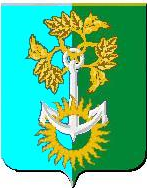 Нижнетуринский городской округСвердловская областьМуниципальное бюджетное общеобразовательное учреждение «Сигнальненская средняя общеобразовательная школа»Нижнетуринский городской округСвердловская областьМуниципальное бюджетное общеобразовательное учреждение «Сигнальненская средняя общеобразовательная школа»Нижнетуринский городской округСвердловская областьМуниципальное бюджетное общеобразовательное учреждение «Сигнальненская средняя общеобразовательная школа»Нижнетуринский городской округСвердловская областьМуниципальное бюджетное общеобразовательное учреждение «Сигнальненская средняя общеобразовательная школа»Нижнетуринский городской округСвердловская областьМуниципальное бюджетное общеобразовательное учреждение «Сигнальненская средняя общеобразовательная школа»Нижнетуринский городской округСвердловская областьМуниципальное бюджетное общеобразовательное учреждение «Сигнальненская средняя общеобразовательная школа»ПРИКАЗПРИКАЗПРИКАЗПРИКАЗПРИКАЗПРИКАЗ  сентября 2023 г.№  Нижняя ТураНижняя ТураНижняя ТураНижняя ТураНижняя ТураНижняя Тура№ДатыпроведенияОбщеобразовательный предметКласс Ответственный 115-16 сентябряЛитература 5-9Дылдина А.Д.216-17 сентябряПраво 9Новикова О.В.329-30 сентябряФизическая  культура5-9 классыГамеза И.Я.425-27 сентябряРусский  язык4-9 классыДылдина А.Д.628 сентябряФизика   7-9 классыФилянин А.Л.89-11октябряОбществознание 6-9 классыНовикова О.В.95октябряХимия 7-9 классыДоценко В.Н..103-4 октябряГеография 5-9 классыАлюшина Л.Н.1116-18 октябряИстория 5-9 классыШмакова Е.Н.1213 октябряБиология 4-9 классыДоценко В.Н. 1323-24 октябряАнгл. язык4-9 классыТитаренко А.А.1419-20 октябряМатематика 4-9 классыЕфремова Н.Г.1618-19 октябряТехнология (культура дома)5-9 классыБогос Е.И.1718-19 октябряТехнология (техническое творчество)5-9 классыГамеза И.Я.1818-19 октябряТехнология(информационная безопасность)5-9 классыГамеза И.Я.1926 октябряИнформатика   5-9 классыГамеза И.Я.2013-14 октябряОБЖ5-9 классыФилянин А.Л.